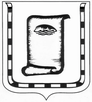 АДМИНИСТРАЦИЯ ГОРОДА НОВОАЛТАЙСКААЛТАЙСКОГО КРАЯП О С Т А Н О В Л Е Н И Е17.02.2021                                    г. Новоалтайск                                        № 170В целях координации и информационного обеспечения взаимодействия органа местного самоуправления и предпринимательского сообщества города Новоалтайска при реализации политики государственной поддержки предпринимательства, а также привлечения субъектов малого и среднего предпринимательства к решению социально-экономических задач, руководствуясь Федеральным законом от 06.10.2003 № 131-ФЗ 
«Об общих принципах организации местного самоуправления в Российской Федерации» п о с т а н о в л я ю:Внести изменение в постановление Администрации города Новоалтайска от 04.05.2016 № 733 «Об общественном совете по развитию предпринимательства при Администрации города Новоалтайска»:Приложение 2 «Состав Общественного совета по развитию предпринимательства при Администрации города Новоалтайска» изложить в новой редакции согласно приложению к настоящему постановлению.2. Настоящее постановление опубликовать на официальном сайте города Новоалтайска.3. Контроль за исполнением настоящего постановления возложить 
на комитет по экономической политике и инвестициям.Глава города                                                                                        С.Н. ЕремеевСОГЛАСОВАНОПервый заместительглавы Администрации города                                                       С.И. ЛисовскийЗаместитель главы Администрации города                                     Н.В. ЩепинаПредседатель комитета по экономической политике и инвестициям                               Е.В. КатушонокЗаведующий юридическим отделом 				         В.С. АсатрянКому направлен документ:В делоПрокуратураКомитет по экономической политике и инвестициямИван Павлович Строчков8(38532)21736СоставОбщественного совета по развитию предпринимательствапри Администрации города Новоалтайска»Заместитель главы Администрации города                                                Н.В. ЩепинаО внесении изменений в постановление Администрации города Новоалтайска 
от 04.05.2016 № 733Приложениек постановлению Администрациигорода Новоалтайскаот ___________ № ___________«Приложение 2к постановлению Администрациигорода Новоалтайскаот 04.05.2016 № 733Павлов 
Сергей Николаевичпредседатель Общественного совета по развитию предпринимательства при Администрации города Новоалтайска, директор ООО «Галерея»Конох Анна Александровназаместитель председателя Общественного совета по развитию предпринимательства при Администрации города Новоалтайска,директор ООО «Алтайбизнесконсалтинг»Барутенко 
Наталья Владимировнаадвокат, Адвокатская контора №2 г. Новоалтайска Бычкова Наталья Валерьевнаиндивидуальный предпринимательДенисенкоКонстантин Александровичгенеральный директор ООО «ЗИАС-МАШИНЕРИ»Дудник Юрий Ивановичдиректор ООО «Водремстрой»Капралова 
Лариса Александровнаиндивидуальный предприниматель, директор частного детского сада «Лучик»КарамышеваЕлена Николаевнагенеральный директор ООО «Филир»Козлова Нина Викторовнадиректор ООО «Старый рынок»Леснова Алла Викторовнаиндивидуальный предпринимательМерзлякова Татьяна Анатольевнаиндивидуальный предпринимательХасанова Татьяна Павловнадиректор ООО «Равновесие»ШелупановЭдуард Михайловичдиректор ООО «Алтайский Вкус»Шиляев Артем Леонидовичиндивидуальный предпринимательШишлакова 
Галина Петровнагенеральный директор ООО «Свит-комплект»